Rules and Regulations:NO Pets (Service Animals Only)NO Tobacco or AlcoholNO Smoking or Illegal SubstancesNO Gum or Seeds on FieldsNO Bicycles, Skateboards, or ScootersNO Glass ContainersNO Metal Cleats NO Spectators on Fields 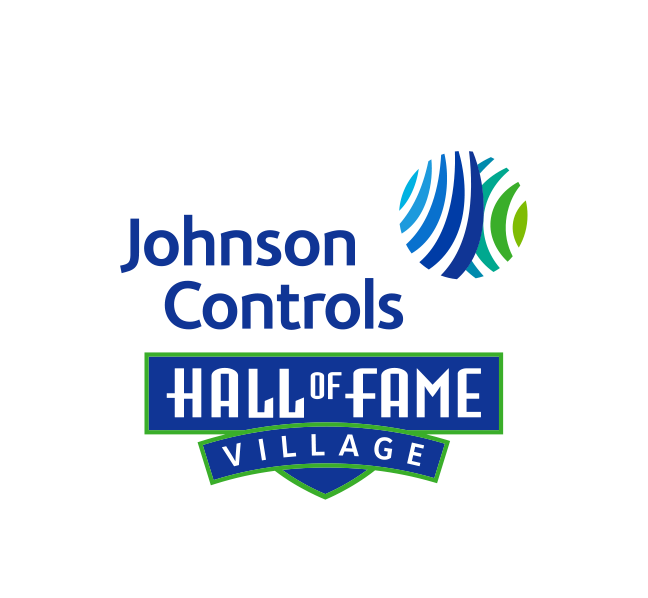 NO Industrial Heaters or Personal GrillsNO Noisemakers or Air HornsNO LitteringNO Fireworks, Firearms, Weapons of Any KindNO Climbing or Hanging on Soccer Goals or Goal Posts NO Unauthorized Vendors (Apparel, Flyers, or Food)NO Unauthorized Vehicles or Drones NO Obscene, Indecent, or Profane BehaviorNO Personal Training or Unauthorized Use of FieldsWe Expect Everyone Who Visits To:Be CourteousBe RespectfulHave Good SportsmanshipWhat You Can Expect:Clean and Safe EnvironmentPlayers and Coaches WILL BE Respectful of One AnotherZero Tolerance Policy:Fighting or Disruptive Behavior!Anyone Who Doesn’t Adhere to These Rules Will Be Subject to Ejection Without Refund.Please Report any Inappropriate or Suspicious Behavior to Complex Staff.During Emergencies Please Follow the Directions of Complex Staff and Emergency Personnel.